xGreetings Meadowlake Neighbors,We pray that you are staying cool, healthy and vigilant during these continued unprecendented times.  Even Though we continue to practice social distancing, please take time to check on your neighbors...that simple gesture can go a long way!The MLE BoardWE HAVE TWO SPECIAL GUEST JOINING OUR NEXT MEETING TO DISCUSS SOME VERY IMPORTANT TOPICS IMPACTING OUR COMMUNITYVillage Manager - Regan Stockstell > will be discussing and answering questions related to minority businesses (hiring, contracts, etc…) School Superintendent 159  -  Dr. Mable Alfred > will be providing residents with the latest information the plans for this upcoming school yearAGENDA:Call to Order - 7:30PMRichton Park Police Department ReportGuest Speaker(s)Adoption of Minutes (Displayed for silent reading)Financial ReportReport of OfficersReport of CommitteesOld / New Business (Your thoughts and feedback)Zoom Meetinghttps://us02web.zoom.us/j/896089249?pwd=MGcwNldUVnZsYVB4Z1lYcTFZbHhVdz09Meeting ID: 896 089 249 Password: 057399One tap mobile +13126266799,,896089249#,,,,0#,,057399# US (Chicago)WE WOULD LOVE TO SEE YOUR BEAUTIFUL SMILES EACH MONTH DURING OUR MEETING OR AT SOME OF THE EVENTS WE HAVE….BUT IT’S EQUALLY AS IMPORTANT FOR YOU TO BE CONNECTED ON VIA SOCIAL MEDIA OR EMAIL…PLEASE TAKE A FEW MINUTES TO SEE HOW  YOU CAN CONNECT WITH US…Like us on Facebook at “Meadow Lake Estate HOA” 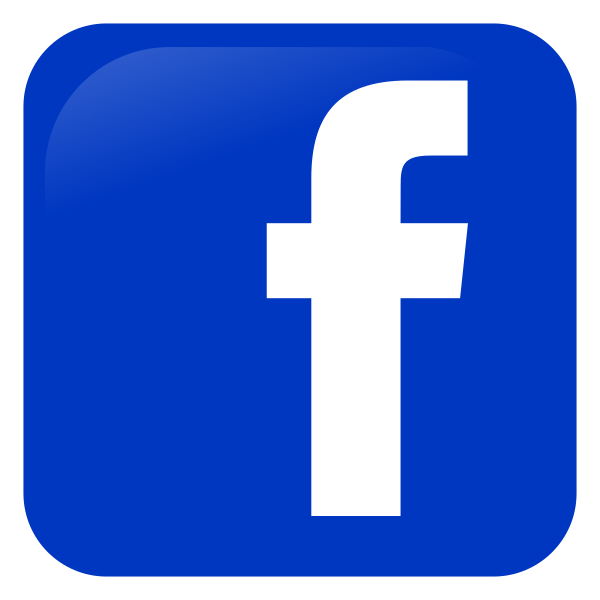 Send an email to meadowlakeestates.hoa@gmail.com with your Name, Address and Contact Information...INFO. IS NEVER SHARED 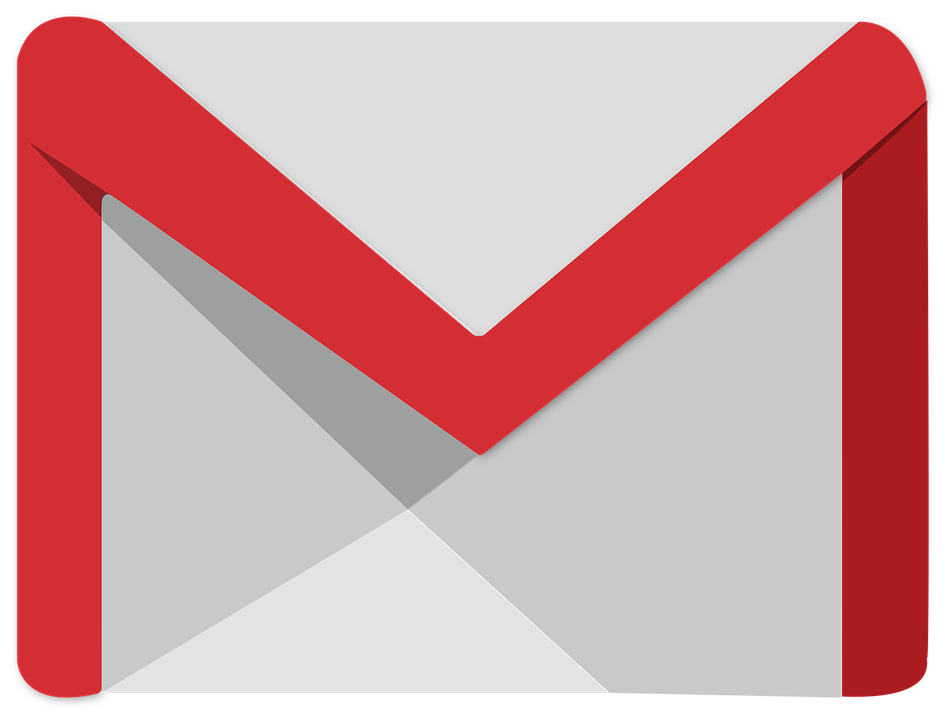 Participating in some of the  monthly meetings and various events is the best way to connectIf your heart is lead to volunteer for an eventBecoming a paying member at $40/Year is always appreciated to help with our expenditures, events and giving back to others that are less fortunate than us.  August 8th - 3pm - Meadow Lake Day Out… we’re asking everyone that’s available to come out with music, beverage of choice and socialize from your driveway.August Meeting - Special Guest Will Be….School Superintendent 227 - Dr. Johnnie ThomasRichton Park Police - Chief and/or Deputy Chief - will be discussing and answering questions related to police accountability, training and protocol in Richton ParkMLE EXECUTIVE BOARD*Julian Alexander Sr.  - President  (708) 257-5948  	*Antonio Belton - Vice President (312) 320-6188*Patrick Napue  - Treasurer  (708) 769-6726		*Beverly Harris  - Secretary (708) 307-5150*Aaron Reaves - Sgt. at Arms  (630) 926-4185		*Gibran McDuffie - IT Specialist (708) 256-7706BLOCK CAPTAINS*Dreyana Scott (Chair) 708-522-1240 			*Dan Brown - Meadowlake Drive (708) 748-6553*Scot Scott -  Meadowlake Drive (708) 275-8619	*Carolyn Brown - Meadowlake Place (708) 860-8526*Steve Tyson - Brook Ave (708) 552-6397 		*Rosie Dagon - Meadowlake Court (708) 481-6253*Larry Newman - Spring Ln/Ct (708) 481-8503		*Henry Ehizemwogie - Meadowlake Dr. (773) 574-4825*Jerry Rials - Sunset Drive (708) 747-6520		*Darnell Langston - Capri Lane (708) 420-6316*Shawntora Harvey - Harbor Lane (773) 909-9325	*Fred Williams Jr. - Neptune Lane (219) 680-6521*Beverly Harris - Bayview Drive (708) 307-5150		*Sharon Kriha -  MLE back-up (708) 503-8550MONTHLY MEETING -  JULY 23 - 7:30PMLET’S GET CONNECTED!UPCOMING EVENTSFRIENDLY FACES IN THE RIGHT PLACES